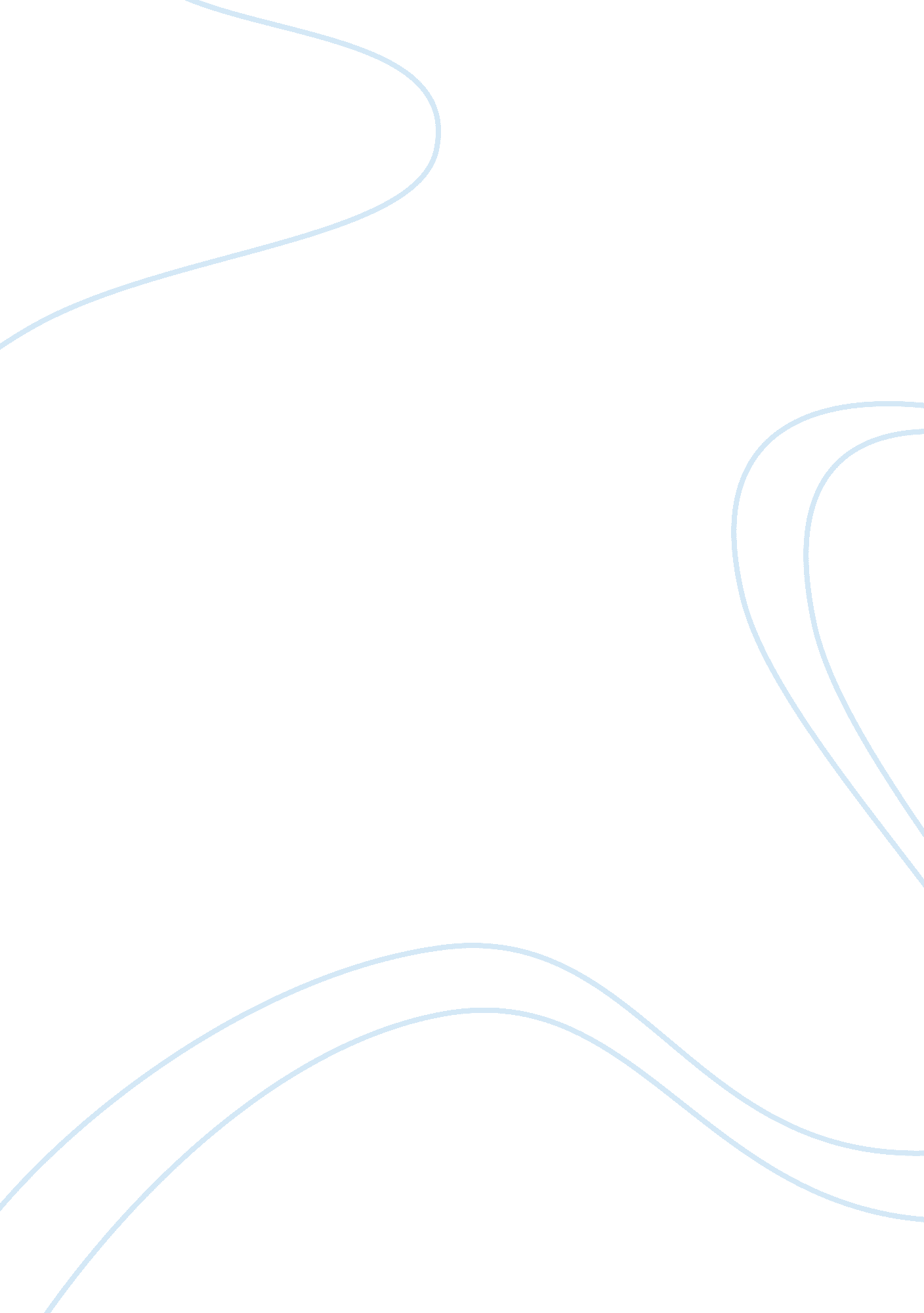 Cafe shop chain essayBusiness, Company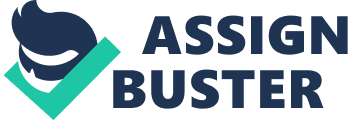 \n[toc title="Table of Contents"]\n \n \t Organization Profile \n \t Proposed Enterprise Resource Planning System Profile \n \t Rationale behind the selection \n \t References \n \n[/toc]\n \n Organization Profile Simpson Café is a café owned and managed by a single person. The café is an organization that operates within the town and has several branches in different parts of the town. Precisely, Simpson Café operates five outlets. The outlets are in the commerce of selling and offering catering services to all its clients. The turnover of the company is now at $100, 000. This is the combined revenue from all the outlets operated by the café. The chief executive officer of Simpson Café is contemplating on implementing an enterprise resource planning system into the organization. 
The system will be very critical in making the organization relevant and have a competitive advantage over the other organizations that operate in the same business. There are several other advantages that the organization will accrue, as a result, of adapting to the new system. Enterprise resource planning system will be paramount in closely managing all the operations of the organization. The management will be able to access all the information required in decision making. This will assist them in making sound and quick decisions that pertain to the business. Having all these in mind, the project of implementing an Enterprise Resource Planning system to the business will be a viable and a step towards prosperity for the organization. Proposed Enterprise Resource Planning System Profile The enterprise resource planning system that the organization wants to implement in its operations is the Microsoft Dynamics NAV. The Microsoft Company markets this Enterprise Resource Planning System. It is also known as the Microsoft Navision. The enterprise Resource Planning system is one among many that are owned by the Microsoft Company. It has its latest version as the 2009 version. The system has many benefits that it brings to an organization. It is intended to assist in the customer relationship management, electronic commerce, and management of the supply and demand chains of the organization, finance management, as well as manufacturing. All these are key areas that the organization has. If the Microsoft Dynamics NAV is implemented to the organization, the organization will benefit in leap and bounds from the system. Rationale behind the selection There are various reasons why Microsoft Dynamics NAV was the system chosen by the organization for implementation. For starters, Simpson Café is not a large organization. It is a small organization. It will later advance to a medium-sized organization if it continues to grow. The enterprise resource planning system chosen is most suited for small or medium sized organizations and, therefore, conforms to the needs of the organization. Moreover, the enterprise Resource Planning System chosen by Simpson Café provides to a business total control of the integrated processes. This translates to confidentiality and satisfaction to the users of the system who view the integration as a plus to the business. 
Microsoft dynamics NAV was chosen to be implemented into the organization as it is easy to understand and work with. The ease in operation makes the system more marketable as no training may be required. The system is easy to maneuver through and through practice; the users of the system will be very comfortable with the system. The rationale behind the selection of this enterprise resource planning system is that the providers of the system are trusted sellers of the system. This makes the system easy to repair and maintain in case any of that is required. In addition, the system chosen is upgradable to improve on its functionality and does not take long to be implemented. This makes the ERP System properly fit for the organization. References Gerry Som. (2013, April 6). What are the different types of ERP Systems in the market? Technology Blog, 1. Retrieved July 5, 2014, from http://informationtechnologymba. blogspot. com/2013/04/what-are-different-types-of-erp-systems. html: http://informationtechnologymba. blogspot. com 
Jie, M. W. (2014). Types of ERP Systems. E-How, 1. 
Microsoft Dynamics. (2014, July 5). Microsoft Dynamics NAV. Retrieved July 5, 2014, from http://www. microsoft. com/en-us/dynamics/erp-nav-overview. aspx: http://www. microsoft. com 
Microsoft Dynamics. (2014, July 5). Microsoft Dynamics NAV 2009: Simple, Smart and Innovative . Retrieved July 5, 2014, from http://www. microsoft. com/dynamics/en/za/products/nav-overview. aspx: http://www. microsoft. com 